Electronic Supplementary InformationRed cabbage modulates composition and co-occurrence networks of gut microbiota in a rodent diet-induced obesity model Yanbei Wu 1, Mengmeng Xin 1, Quynhchi Pham 2, Yu Gao 1, Haiqiu Huang 3, Xiaojing Jiang 3, Robert W. Li 4, Liangli Yu 3, Yaguang Luo 5, Jing Wang 1, and Thomas T.Y. Wang 2,*1 China-Canada Joint Lab of Food Nutrition and Health (Beijing), Beijing Technology &Business University, Beijing 100084, PR China2 Diet Genomics and Immunology Laboratory, BHNRC, ARS, USDA, Beltsville, MD 20705, USA3 Animal Parasitic Diseases Laboratory, BARC, ARS, USDA, Beltsville, MD 20705, USA4 Department of Nutrition and Food Science, University of Maryland, College Park, MD 20742, USA5 Food Quality Laboratory, BARC, ARS, USDA, Beltsville, MD 20705, USATable S1. Primer sequence used for microbial analysis by real-time PCR.Table S2. Relative abundance (%) of the bacterial taxa at phylum level in cecal samples of mice grouped by diet (LF: LF diet, HF: HF diet, LFRC: LF diet supplemented with RC powder, HFRC: HF diet sup-plemented with RC powder).Table S3. The topological properties of the global network are inferred by using the network pipeline based on random matrix theory (RMT) under various experimental conditions. 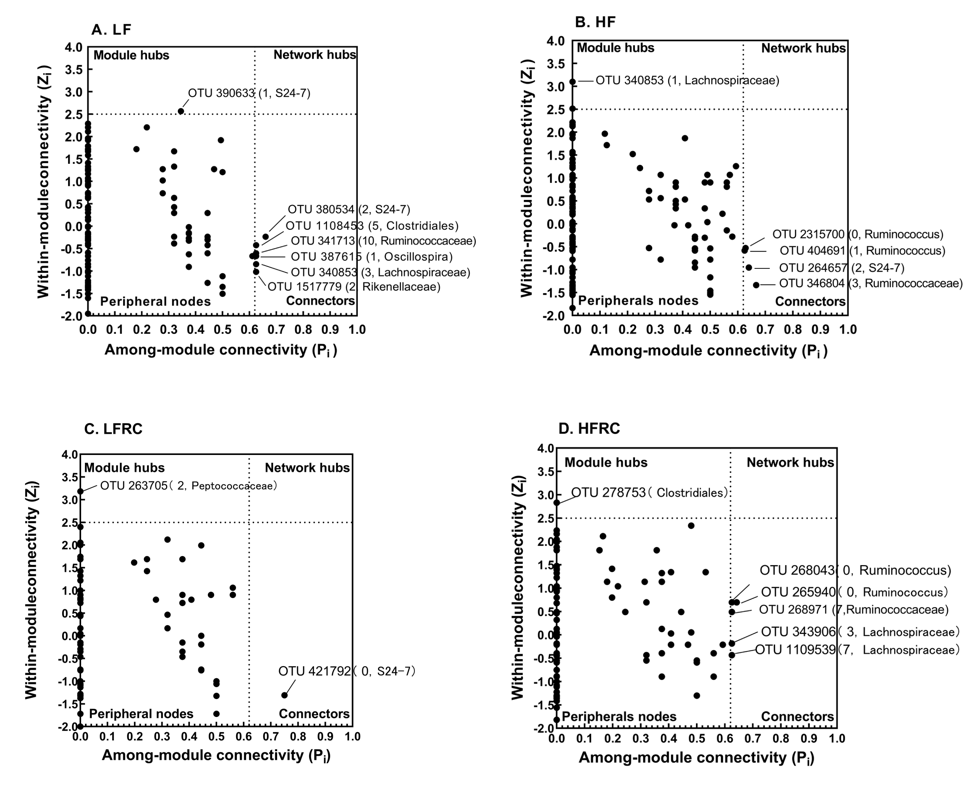 Fig. S1. The Zi-Pi diagram shows the distribution of the topological role of OTU in the network. Each point represents an OTU under different dietary groups (LF: LF diet, HF: HF diet, LFRC: LF diet with RC powder, HFRC: HF diet with RC powder). According to the scatter diagram of in-tra-module connectivity (Zi) and inter-module connectivity (Pi), the topological function of each OTU is determined. The module hub and connector are marked with OTU number. In parentheses are the module number and phylogenetic associationsBacteriaDirectionSequence (5′–3′)BacteroidetesForwardGGARCATGTGGTTTAATTCGATGATBacteroidetesReverseAGCTGACGACAACCATGCAGFirmicutesForwardGGAGYATGTGGTTTAATTCGAAGCAFirmicutesReverseAGCTGACGACAACCATGCACPrevotellaForwardTCCTACGGGAGGCAGCAGTPrevotellaReverseCAATCGGAGTTCTTCGTGEnterobacteriaceaeForwardCATTGACGTTACCCGCAGAAGAAGCEnterobacteriaceaeReverseCTCTACGAGACTCAAGCTTGCRuminococcusForwardGGCGGCCTACTGGGCTTTRuminococcusReverseCCA GGT GGA TAA CTT ATT GTG TTAABifidobacteriaForwardTCGCGTCYGGTGTGAAAGBifidobacteriaReverseCCACATCCAGCRTCCACLactobacillusForwardGAGGCAGCAGTAGGGAATCTTCLactobacillusReverseGGCCAGTTACTACCTCTATCCTTCTTCAkkermansia muciniphilaForwardCAGCACGTGAAGGTGGGGACAkkermansia muciniphilaReverseCCT TGCGGTTGGCTTCAGATPhylumDietDietDietDietPhylumLFHFLFRCHFRCBacteroidetes60. 00±2. 4553. 47±6. 2147. 31±10. 3042. 6±6. 53Firmicutes34. 41±2. 1939. 19±5. 9242. 17±11. 5050. 58±7. 34Proteobacteria3. 18±0. 614. 78±0. 262. 57±0. 613. 81±0. 68Deferribacteres2. 17±0. 782. 38±1. 244. 06±1. 432. 93±1. 09TM70. 08±0. 040. 09±0. 110. 09±0. 090. 05±0. 04Actinobacteria0. 01±0. 000. 01±0. 000. 02±0. 010. 02±0. 01Network IndexesLFHFLFRCHFRCTotal nodes247245233217Total links416483314406Total modules23233827Modularity (M)0. 8190. 720. 7720. 704R square of power-law0. 710. 800. 8180. 825Average degree (avgK)3. 3683. 942. 6953. 742Average clustering coefficient (avgCC)0. 3040. 320. 1450. 17Average path distance (GD)8. 2176. 976. 6034. 905Geodesic efficiency (E)0. 1660. 200. 20. 261Harmonic geodesic distance (HD)6. 0394. 924. 9923. 826Maximal degree13161215Nodes with max degreeOTU 262625OTU 1136443OTU 1684221OTU 329790OTU 317633OTU 263705OTU 336691Centralization of degree (CD)0. 0390. 050. 040. 053Maximal betweenness6815. 314996. 263378. 5412751. 546Nodes with max betweennessOTU 262677OTU 275366OTU 275366OTU 339031Centralization of betweenness (CB)0. 2040. 150. 1140. 11Maximal stress centrality48167333042053931008Nodes with max stress centrality262677418501275366339031Centralization of stress centrality (CS)1. 4511. 040. 7131. 262Maximal eigenvector centrality0. 3550. 310. 4350. 31Nodes with max eigenvector centralityOTU 353012OTU 317633OTU 263705OTU 277208Centralization of eigenvector centrality (CE)0. 3350. 280. 4160. 279Density (D)0. 0140. 020. 0120. 017Reciprocity1. 001. 001. 001. 00Transitivity (Trans)0. 3590. 350. 1820. 214Connectedness (Con)0. 780. 630. 5150. 481Efficiency0. 9870. 980. 9850. 972Hierarchy0. 000. 000. 000. 00Lubness1. 001. 001. 001. 00